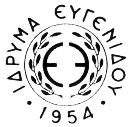 ΙΔΡΥΜΑ ΕΥΓΕΝΙΔΟΥ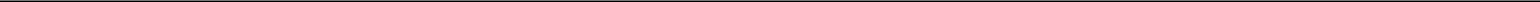 ΑΙΤΗΣΗ ΣΥΜΜΕΤΟΧΗΣ / ΥΠΕΥΘΥΝΗ ΔΗΛΩΣΗΤην __η _____________20___ και από ώρα _____:00 έως ώρα ___:00, θα πραγματοποιηθεί διαδικτυακό πρόγραμμα της Βιβλιοθήκης του Ιδρύματος Ευγενίδου (Λ. Συγγρού 387 Π. Φάληρο, ΤΚ 175 64) με τίτλο « _________________________________________________________».ΠΡΟΣ ΤΟ ΙΔΡΥΜΑ ΕΥΓΕΝΙΔΟΥΣτ _____________ σήμερα ______________, ___/__/20___ ο/η κάτωθι υπογεγραμμένος/η:(παρακαλούμε να συμπληρωθούν τα στοιχεία του γονέα/κηδεμόνα/ασκούντος την γονική μέριμνα)Ονοματεπώνυμο: ____________________________________________________________________________e-mail: _____________________________________________________________________________________Τηλέφωνο επικοινωνίας: ______________________________________________________________________υπό την ιδιότητά μου ως __________________________________________________________ του ανηλίκου(παρακαλούμε να συμπληρωθούν τα στοιχεία του ανηλίκου)Ονοματεπώνυμο ανηλίκου: _______________________________________________________________________Τάξη σχολείου: ____________________________________Ηλικία: _______________________________________Πληροφορίες που χρειάζεται να γνωρίζουμε (π.χ. κάποια ιδιαιτερότητα του παιδιού κ.λπ.):____________________δηλώνω ότι: (παρακαλούμε σημειώστε ό,τι ισχύει)Ι) Επιτρέπω την συμμετοχή του ανηλίκου στο προαναφερόμενο διαδικτυακό πρόγραμμα: ΝΑΙ             ΟΧΙΙΙ) Ο ανήλικος θα παρακολουθήσει το διαδικτυακό πρόγραμμα υπό την επίβλεψη ενηλίκου. ΝΑΙ             ΟΧΙΙΙΙ) Δηλώνω ότι επιτρέπω τη λήψη και δημοσίευση φωτογραφιών (screenshots) και βίντεο του ανηλίκου από την συμμετοχή του στο διαδικτυακό πρόγραμμα:  ΝΑΙ            ΟΧΙΙV) Το Ίδρυμα Ευγενίδου επιθυμεί την διατήρηση της επικοινωνίας μαζί σας  αποστέλλοντάς σας ενημερωτικό, πληροφοριακό και λοιπό υλικό, υπό την μορφή ηλεκτρονικής ή έντυπης αλληλογραφίας. (Παρακαλώ διαβάστε τους όρους με την ένδειξη * στην επόμενη σελίδα, καθώς η σημείωσή σας στο πεδίο ΝΑΙ συνεπάγεται ότι έχετε διαβάσει και αποδέχεστε τους όρους)ΝΑΙ ΣΥΜΦΩΝΩ  	ΔΕΝ ΣΥΜΦΩΝΩ(ΠΑΡΑΚΑΛΩ ΣΥΝΕΧΙΣΤΕ ΣΤΗΝ ΕΠΟΜΕΝΗ ΣΕΛΙΔΑΚΑΙ ΥΠΟΓΡΑΨΤΕ ΣΤΟ ΤΕΛΟΣ ΤΗΣ)  ↘ΟΡΟΙ ΣΥΜΜΕΤΟΧΗΣΟι αναρτήσεις φωτογραφιών και βίντεο θα γίνονται με φειδώ, ούτως ώστε να απεικονίζεται η δραστηριότητα και λιγότερο έως καθόλου τα πρόσωπα των παιδιών. Οι φωτογραφίες του ανηλίκου που θα αναρτηθούν από το Ίδρυμα Ευγενίδου στα μέσα κοινωνικής δικτύωσης και σε λοιπό έντυπο υλικό του Ιδρύματος θα έχουν ληφθεί εφόσον έχετε δηλώσει το πεδίο ΝΑΙ στο ανωτέρω υπ’αριθμ ΙΙΙ πεδίο. Το Ίδρυμα Ευγενίδου ενημερώνει τους συμμετέχοντες με κάθε πρόσφορο μέσο αλλά και με την παρούσα ότι απαγορεύεται η βιντεοσκόπηση και λήψη φωτογραφιών κατά την διάρκεια του εργαστηρίου εκτός από το προσωπικό του Ιδρύματος και για λόγους προβολής του εργαστηρίου. Παρά την ανωτέρω απαγόρευση, σε περίπτωση βιντεοσκόπησης ή/και λήψης φωτογραφίας ή/και ανάρτησή της από το εργαστήριο από τρίτο συμμετέχοντα, το Ίδρυμα Ευγενίδου ουδεμία ευθύνη φέρει.Σε περίπτωση μη προσκόμισης της παρούσας αίτησης συμπληρωμένης, είναι αδύνατη η συμμετοχή στο εργαστήριο. Οι αιτήσεις θα διατηρηθούν στο αρχείο του Ιδρύματος προς απόδειξη της εκπλήρωσης του σκοπού του οποτεδήποτε αυτό ζητηθεί από τις αρμόδιες αρχές, καθώς και για στατιστικούς λόγους. Στην τελευταία όμως περίπτωση (στατιστικές έρευνες) δεν θα διαβιβάζονται προσωπικά δεδομένα, τα οποία θα ταυτοποιούν τους συμμετέχοντες. Η ακρίβεια των στοιχείων είναι ευθύνη του δηλούντος και το Ίδρυμα Ευγενίδου δεν φέρει ευθύνη ως προς την ακρίβεια των στοιχείων.Δήλωση Απορρήτου / Παροχή συγκατάθεσης Τι προσωπικά δεδομένα επεξεργαζόμαστε: Για την συμμετοχή σας στο ανωτέρω πρόγραμμα του Ιδρύματος Ευγενίδου παρέχετε το ονοματεπώνυμό σας, το τηλέφωνό σας. την ηλεκτρονική σας διεύθυνση (e-mail), το ονοματεπώνυμο του ανηλίκου σας, την σχολική τάξη που παρακολουθεί και την ηλικία του. Για ποιο σκοπό μας δίνετε τα προσωπικά σας δεδομένα: Το Ίδρυμα Ευγενίδου θα χρησιμοποιήσει τα παραπάνω δεδομένα σας για την συμμετοχή του ανηλίκου στο διαδικτυακό πρόγραμμα του Ιδρύματος Ευγενίδου, στο πλαίσιο και για την εκτέλεση των σκοπών του, αλλά και για στατιστικούς λόγους. Το Ίδρυμα Ευγενίδου διατηρεί σε αρχείο και επεξεργάζεται τα δεδομένα προσωπικού χαρακτήρα, τα οποία περιλαμβάνονται στην παρούσα.Παροχή συγκατάθεσης: Με την υποβολή της παρούσας δήλωσης παρέχετε ταυτόχρονα τη συγκατάθεσή σας για την χρήση των προσωπικών σας δεδομένων για τους ανωτέρω σκοπούς. Έχετε δικαίωμα να ανακαλέσετε οποτεδήποτε τη συγκατάθεσή σας αποστέλλοντας email στην ηλεκτρονική διεύθυνση: info@eef.edu.gr. Το Ίδρυμα Ευγενίδου θα συνεχίσει να κάνει χρήση των προσωπικών σας δεδομένων για όσο χρονικό διάστημα η συγκατάθεσή σας δεν έχει ανακληθεί.Διατήρηση/Αποθήκευση: Τα ανωτέρω δεδομένα σας θα τηρηθούν στο αρχείο του Ιδρύματος Ευγενίδου και δεν θα αποσταλούν σε οποιονδήποτε τρίτο, δεν θα κοινοποιηθούν σε άλλους αποδέκτες, ούτε θα διαβιβαστούν εκτός Ελλάδος και διατηρούνται για όσο χρόνο δεν έχει ανακληθεί η συγκατάθεσή σας. Όμως, στο πλαίσιο εκτέλεσης του σκοπού του και εκπλήρωσης των νόμιμων υποχρεώσεών του και εφόσον τούτο απαιτηθεί αρμοδίως, το Ίδρυμα Ευγενίδου ενδέχεται να προβεί σε διαβιβάσεις, οι οποίες ίσως να περιέχουν και δεδομένα προσωπικού χαρακτήρα, σε αρμόδιες Αρχές και Φορείς.Τα δικαιώματά σας: Με βάση το ισχύον νομικό πλαίσιο, έχετε τα δικαιώματα που παρέχονται από την νομοθεσία, όπως το δικαίωμα πρόσβασης, διόρθωσης, διαγραφής και λήψης αντιγράφου (φορητότητας) κλπ. Κάθε φυσικό πρόσωπο έχει δικαίωμα υποβολής καταγγελίας στην Αρχή Προστασίας Δεδομένων Προσωπικού Χαρακτήρα. Έχετε επίσης το δικαίωμα να ζητήσετε περιορισμό ή και διακοπή της επεξεργασίας στα στοιχεία του Ιδρύματος που αναφέρονται αμέσως παραπάνω. Για περισσότερες πληροφορίες, μπορείτε να επικοινωνήσετε με το Ίδρυμα Ευγενίδου στο info@eef.edu.gr.*Δήλωση Απορρήτου / Παροχή συγκατάθεσης λήψης Newsletter Ιδρύματος Ευγενίδου Τι προσωπικά δεδομένα επεξεργαζόμαστε: Για την εγγραφή σας στο newsletter του Ιδρύματος Ευγενίδου παρέχετε το ονοματεπώνυμό σας και την ηλεκτρονική σας διεύθυνση (email). Για ποιο σκοπό μας δίνετε το email σας: Το Ίδρυμα Ευγενίδου θα χρησιμοποιεί το ονοματεπώνυμό σας και το email σας για να σας στέλνει το newsletter του, το οποίο περιέχει ‒μεταξύ άλλων‒ τα νέα του Ιδρύματος Ευγενίδου, πληροφορίες σχετικά με την ενημέρωση, υλοποίηση και αναβάθμιση των δράσεων, προγραμμάτων και υπηρεσιών που αναπτύσσει είτε αυτοτελώς είτε σε συνεργασία με άλλους φορείς, και σχετικά με την εκπαίδευση των νέων στο επιστημονικό και τεχνικό πεδίο.Παροχή συγκατάθεσης: Με την παροχή του ονοματεπωνύμου σας και του email σας παρέχετε ταυτόχρονα τη συγκατάθεσή σας στο να λαμβάνετε το newsletter. Έχετε δικαίωμα να ανακαλέσετε οποτεδήποτε τη συγκατάθεσή σας. Ο πιο απλός τρόπος για να ανακαλέσετε τη συγκατάθεσή σας είναι είτε κάνοντας click στο link που υπάρχει στο τέλος του email με το οποίο σας αποστέλλεται το newsletter, είτε επικοινωνώντας με το Ίδρυμα στα εξής στοιχεία επικοινωνίας: Ίδρυμα Ευγενίδου  (Λ. Συγγρού 387, Π. Φάληρο, Τ.Κ. 175 64) email: info@eef.edu.gr. Το Ίδρυμα Ευγενίδου θα συνεχίσει να σας στέλνει το newsletter για όσο χρονικό διάστημα η συγκατάθεσή σας δεν έχει ανακληθεί.Διατήρηση/Αποθήκευση: Το ονοματεπώνυμό σας και το email σας θα αποθηκευτούν στην ηλεκτρονική βάση δεδομένων που τηρεί το Ίδρυμα Ευγενίδου και δεν θα αποσταλούν σε οποιονδήποτε τρίτο, δεν θα κοινοποιηθούν σε άλλους αποδέκτες, ούτε θα διαβιβαστούν εκτός Ελλάδος. Το ονοματεπώνυμό σας και το email σας διατηρούνται για όσο χρόνο δεν έχει ανακληθεί η συγκατάθεσή σας.Τα δικαιώματά σας: Με βάση το ισχύον νομικό πλαίσιο, έχετε τα δικαιώματα που παρέχονται από την νομοθεσία, όπως το δικαίωμα πρόσβασης, διόρθωσης, διαγραφής και λήψης αντιγράφου (φορητότητας) κλπ. Κάθε φυσικό πρόσωπο έχει δικαίωμα υποβολής καταγγελίας στην Αρχή Προστασίας Δεδομένων Προσωπικού Χαρακτήρα. Έχετε επίσης το δικαίωμα να ζητήσετε περιορισμό ή και διακοπή της επεξεργασίας στα στοιχεία του Ιδρύματος που αναφέρονται αμέσως παραπάνω. Για περισσότερες πληροφορίες, μπορείτε να επικοινωνήσετε με το Ίδρυμα Ευγενίδου στο info@eef.edu.gr.Ο/Η δηλών/δηλούσαΟνοματεπώνυμο:……………………..  Ημερομηνία:……………………………. Υπογραφή:……………………………….